Developing Conceptual and Procedural Knowledge of MathematicsBethany Rittle-JohnsonMichael SchneiderOctober 10, 2012To Appear in The Oxford Handbook of Numerical CognitionAuthor Note:Bethany Rittle-Johnson, Department of Psychology and Human Development, Peabody College, Vanderbilt University; Michael Schneider, Department of Educational Psychology, University of Trier.Writing of this chapter was supported in part with funding from the National Science Foundation (NSF) grant DRL-0746565 to the first author. The opinions expressed are those of the authors and do not represent the views of NSF. Thanks to Abbey Loehr for her help with the literature review.	Correspondence concerning this article should be addressed to Bethany Rittle-Johnson, 230 Appleton Place, Peabody #0552, Nashville, TN 37203 USA, b.rittle-johnson@vanderbilt.edu or to Michael Schneider, University of Trier, Faculty 1 - Psychology, 54286 Trier, Germany, m.schneider@uni-trier.de   AbstractMathematical competence rests on developing knowledge of concepts and of procedures (i.e., conceptual and procedural knowledge).  Although there is some variability in how these constructs are defined and measured, there is general consensus that the relations between conceptual and procedural knowledge are often bi-directional and iterative.  We review recent studies on the relations between conceptual and procedural knowledge in mathematics and highlight examples of instructional methods for supporting both types of knowledge. We conclude with important issues to address in future research, including gathering evidence for the validity of measures of conceptual and procedural knowledge and specifying more comprehensive models for how conceptual and procedural knowledge develop over time.Developing Conceptual and Procedural Knowledge of Mathematics: An Updated ReviewWhen children practice solving problems, does this also enhance their understanding of the underlying concepts? Under what circumstances do abstract concepts help children invent or implement correct procedures? These questions tap a central research topic in the fields of cognitive development and educational psychology: the relations between conceptual and procedural knowledge. Delineating how these two types of knowledge interact is fundamental to understanding how knowledge development occurs. It is also central to improving instruction.The goals of the current paper were: (1) discuss prominent definitions and measures of each type of knowledge, (2) review recent research on the developmental relations between conceptual and procedural knowledge for learning mathematics, (3) highlight promising research on potential methods for improving both types of knowledge and (4) discuss problematic issues and future directions. We consider each in turn.Defining Conceptual and Procedural KnowledgeAlthough conceptual and procedural knowledge cannot always be separated, it is useful to distinguish between the two types of knowledge to better understand knowledge development.Conceptual Knowledge. A concept is “an abstract or generic idea generalized from particular instances” ("Merriam-Webster's Collegiate Dictionary," 2012). Knowledge of concepts is often referred to as conceptual knowledge (e.g., Byrnes & Wasik, 1991; Canobi, 2009; Rittle-Johnson, Siegler, & Alibali, 2001).  This knowledge is usually not tied to particular problem types.  It can be implicit or explicit, and thus does not have to be verbalizable (e.g., Goldin Meadow, Alibali, & Church, 1993). The National Research Council adopted a similar definition in their review of the mathematics education research literature, defining it as “comprehension of mathematical concepts, operations, and relations” (Kilpatrick, Swafford, & Findell, 2001, p. 5).  This type of knowledge is sometimes also called conceptual understanding or principled knowledge.At times, mathematics education researchers have used a more constrained definition. Star (2005b) noted that: “The term conceptual knowledge has come to encompass not only what is known (knowledge of concepts) but also one way that concepts can be known (e.g. deeply and with rich connections).”  (p. 408). This definition is based on Hiebert and LeFevre’s definition in the seminal book edited by Hiebert (1986): “Conceptual knowledge is characterized most clearly as knowledge that is rich in relationships. It can be thought of as a connected web of knowledge, a network in which the linking relationships are as prominent as the discrete pieces of information. Relationships pervade the individual facts and propositions so that all pieces of information are linked to some network” (pp 3-4).After interviewing a number of mathematics education researchers, Baroody and colleagues (Baroody, Feil, & Johnson, 2007) suggested that conceptual knowledge should be defined as “knowledge about facts, [generalizations], and principles” (p. 107), without requiring that the knowledge be richly connected. Empirical support for this notion comes from research on conceptual change that shows that a) novices’ conceptual knowledge is often fragmented and needs to be integrated over the course of learning and b) experts’ conceptual knowledge continues to expand and become better organized (diSessa, Gillespie, & Esterly, 2004; Schneider & Stern, 2009). Thus, there is general consensus that conceptual knowledge should be defined as knowledge of concepts. A more constrained definition requiring that the knowledge be richly connected has sometimes been used in the past, but more recent thinking views the richness of connections as a feature of conceptual knowledge that increases with expertise.Procedural Knowledge. A procedure is a series of steps, or actions, done to accomplish a goal.  Knowledge of procedures is often termed procedural knowledge (e.g., Canobi, 2009; Rittle-Johnson et al., 2001). For example, “Procedural knowledge … is ‘knowing how’, or the knowledge of the steps required to attain various goals. Procedures have been characterized using such constructs as skills, strategies, productions, and interiorized actions” (Byrnes & Wasik, 1991, p. 777).  The procedures can be (a) algorithms – a predetermined sequence of actions that will lead to the correct answer when executed correctly, or (b) possible actions that must be sequenced appropriately to solve a given problem (e.g., equation-solving steps). This knowledge develops through problem-solving practice, and thus is tied to particular problem types.  Further, “It is the clearly sequential nature of procedures that probably sets them most apart from other forms of knowledge.” (Hiebert & Lefevre, 1986, p. 6).As with conceptual knowledge, the definition of procedural knowledge has sometimes included additional constraints. Within mathematics education, Star (2005a) noted that sometimes: “the term procedural knowledge indicates not only what is known (knowledge of procedures) but also one way that procedures (algorithms) can be known (e.g., superficially and without rich connections)” (p. 408). Baroody and colleagues (Baroody et al., 2007) acknowledged that:some mathematics educators, including the first author of this commentary, have indeed been guilty of oversimplifying their claims and loosely or inadvertently equating “knowledge memorized by rote . . . with computational skill or procedural knowledge” (Baroody, 2003, p. 4).  Mathematics education researchers (MERs) usually define procedural knowledge, however, in terms of knowledge type—as sequential or “step-by-step [prescriptions for] how to complete tasks” (Hiebert & Lefevre, 1986, p. 6; see also Haapasalo, 2003)… (pp. 116 – 117).Thus, historically, procedural knowledge has sometimes been defined more narrowly within mathematics education, but there appears to be agreement that it should not be.Within psychology, particularly in computational models, there has sometimes been the additional constraint that procedural knowledge is implicit knowledge that cannot be verbalized directly.  For example, John Anderson (1993) claimed: “procedural knowledge is knowledge people can only manifest in their performance….procedural knowledge is not reportable” (pp. 18, 21). Although later accounts of explicit and implicit knowledge in ACT-R (Lebiere, Wallach, & Taatgen, 1998; Taatgen, 1999) do not repeat this claim, Sun, Merrill, and Peterson (2001) concluded that: “The inaccessibility of procedural knowledge is accepted by most researchers and embodied in most computational models that capture procedural skills” (p. 206). In part, this is because the models are often of procedural knowledge that has been automatized through extensive practice. However, at least in mathematical problem solving, people often know and use procedures that are not automatized, but rather require conscious selection, reflection and sequencing of steps (e.g., solving complex algebraic equations), and this knowledge of procedures can be verbalized (e.g., Star & Newton, 2009).Overall, there is a general consensus that procedural knowledge is the ability to execute action sequences (i.e., procedures) to solve problems. Additional constraints on the definition have been used in some past research, but are typically not made in current research on mathematical cognition.  Measuring Conceptual and Procedural KnowledgeUltimately, how each type of knowledge is measured is critical for interpreting evidence on the relations between conceptual and procedural knowledge. Conceptual knowledge has been assessed in a large variety of ways, whereas there is much less variability in how procedural knowledge is measured.  Measures of conceptual knowledge vary in whether tasks require implicit or explicit knowledge of the concepts, and common tasks are outlined in Table 1. Measures of implicit conceptual knowledge are often evaluation tasks on which children make a categorical choice (e.g., judge the correctness of an example procedure or answer) or make a quality rating (e.g., rate an example procedure as very-smart, kind-of-smart or not-so-smart). Other common implicit measures are translating between representational formats (e.g., symbolic fractions into pie charts) and comparing quantities (see Table 1 for more measures).  Explicit measures of conceptual knowledge typically involve providing definitions and explanations. Examples include generating or selecting definitions for concepts and terms, explaining why a procedure works or drawing a concept map (see Table 1). These tasks may be completed as paper-and-pencil assessment items or answered verbally during standardized or clinical interviews (Ginsburg, 1997).  We do not know of a prior study on conceptual knowledge that quantitatively assessed how richly connected the knowledge was.Clearly, there are a large variety of tasks that have been used to measure conceptual knowledge. A critical feature of conceptual tasks is that they be relatively unfamiliar to participants, so that participants have to derive an answer from their conceptual knowledge, rather than implement a known procedure for solving the task. For example, magnitude comparison problems are sometimes used to assess children’s conceptual knowledge of number magnitude (e.g., Hecht, 1998; Schneider, Grabner, & Paetsch, 2009). However, children are sometimes taught procedures for comparing magnitudes or develop procedures with repeated practice; for these children, magnitude comparison problems are likely measuring their procedural knowledge, not their conceptual knowledge. In addition, conceptual knowledge measures are stronger if they use multiple tasks.  First, use of multiple tasks meant to assess the same concept reduces the influence of task-specific characteristics (Schneider & Stern, 2010a).  Second, conceptual knowledge in a domain often requires knowledge of many concepts, leading to a multi-dimensional construct.  For example, for counting, key concepts include cardinality and order-irrelevance and in arithmetic, key concepts include place value and the commutativity and inversion principles.  Although knowledge of each is related, there are individual differences in these relationships, without a standard hierarchy of difficulty (Dowker, 2008; Jordan, Mulhern, & Wylie, 2009). Measures of procedural knowledge are much less varied. The task is almost always to solve problems, and the outcome measure is usually accuracy of the answers or procedures. On occasion, researchers consider solution time as well (Canobi, Reeve, & Pattison, 1998; LeFevre et al., 2006; Schneider & Stern, 2010a). Procedural tasks are familiar – they involve problem types people have solved before, and thus should know procedures for solving. Sometimes the tasks include near transfer problems – problems with an unfamiliar problem feature that require either recognition that a known procedure is relevant or small adaptations of a known procedure to accommodate the unfamiliar problem feature (e.g., Renkl, Stark, Gruber, & Mandl, 1998; Rittle-Johnson, 2006).There are additional measures that have been used to tap particular ways in which procedural knowledge can be known.  When interested in how well automatized procedural knowledge is, researchers use dual-task paradigms (Ruthruff, Johnston, & van Selst, 2001; Schumacher, Seymour, Glass, Kieras, & Meyer, 2001) or quantify asymmetry of access, that is, the difference in reaction time for solving a practiced task versus a task that requires the same steps executed in the reverse order (Anderson & Fincham, 1994; Schneider & Stern, 2010a). The execution of automatized procedural knowledge does not involve conscious reflection and is often independent of conceptual knowledge (Anderson, 1993).  When interested in how flexible procedural knowledge is, researchers assess students’ knowledge of multiple procedures and their ability to flexibly choose among them to solve problems efficiently (e.g., Blöte, Van der Burg, & Klein, 2001; Star & Rittle-Johnson, 2008; Verschaffel, Luwel, Torbeyns, & Van Dooren, 2009). Flexibility of procedural knowledge is positively related to conceptual knowledge, but this relationship is evaluated infrequently (see Schneider, Rittle-Johnson & Star, 2011, for one instance). To study the relations between conceptual and procedural knowledge, it is important to assess the two independently. However, it is important to recognize that it is difficult for an item to measure one type of knowledge to the exclusion of the other. Rather, items are thought to predominantly measure one type of knowledge or the other.  In addition, we believe that continuous knowledge measures are more appropriate than categorical measures.  Such measures are able to capture the continually changing depths of knowledge, including the context in which knowledge is and is not being used.  They are also able to capture variability in people’s thinking, which appears to be a common feature of human cognition (Siegler, 1996). Relations Between Conceptual and Procedural KnowledgeHistorically, there have been four different theoretical viewpoints on the causal relations between conceptual and procedural knowledge (cf. Baroody, 2003; Haapasalo & Kadijevich, 2000; Rittle-Johnson & Siegler, 1998). Concepts-first views posit that children initially acquire conceptual knowledge, for example, through parent explanations or guided by innate constraints, and then derive and build procedural knowledge from it through repeated practice solving problems (e.g., Gelman & Williams, 1998; Halford, 1993). Procedures-first views posit that children first learn procedures, for example, by means of explorative behavior, and then gradually derive conceptual knowledge from them by abstraction processes, such as representational re-description (e.g., Karmiloff-Smith, 1992; Siegler & Stern, 1998). A third possibility, sometimes labeled inactivation view (Haapasalo & Kadijevich, 2000), is that conceptual and procedural knowledge develop independently (Resnick, 1982; Resnick & Omanson, 1987).  A fourth possibility is an iterative view. The causal relations are said to be bidirectional, with increases in conceptual knowledge leading to subsequent increases in procedural knowledge and vice versa (Baroody, 2003; Rittle-Johnson & Siegler, 1998; Rittle-Johnson et al., 2001). The iterative view is now the most well accepted perspective. An iterative view accommodates gradual improvements in each type of knowledge over time.  If knowledge is measured using continuous, rather than categorical, measures, it becomes clear that one type of knowledge is not well-developed before the other emerges, arguing against a strict concepts- or procedures-first view. In addition, an iterative view accommodates evidence in support of concepts-first and procedures-first views, as initial knowledge can be conceptual or procedural, depending upon environmental input and relevant prior knowledge of other topics. An iterative view was not considered in early research on conceptual and procedural knowledge (see Rittle-Johnson & Siegler, 1998, for a review of this research in mathematics learning), but over the past 15 years, there has been an accumulation of evidence in support of it. First, positive correlations between the two types of knowledge have been found in a wide range of ages and domains. The domains include counting (Dowker, 2008; LeFevre et al., 2006), addition and subtraction (Canobi & Bethune, 2008; Canobi et al., 1998; Jordan et al., 2009; Patel & Canobi, 2010), fractions and decimals (Hallett, Nunes, & Bryant, 2010; Hecht, 1998; Hecht, Close, & Santisi, 2003; Reimer & Moyer, 2005), estimation (Dowker, 1998; Star & Rittle-Johnson, 2009), and equation solving (Durkin, Rittle-Johnson, & Star, 2011). In general, the strength of the relation is fairly high.  For example, in a meta-analysis of a series of 8 studies conducted by the first author and colleagues on equation solving and estimation, the mean effect size for the relation was .54 (Durkin, Rittle-Johnson & Star, 2011). Further, longitudinal studies suggest that the strength of the relationship between the two types of knowledge varies over time (Jordan et al., 2009; Schneider, Rittle-Johnson, & Star, 2011). The strength of the relation varies across studies and over time, but it is clear that the two types of knowledge are often related.Second, evidence for predictive, bi-directional relations between conceptual and procedural knowledge has been found in mathematical domains ranging from fractions to equation solving. For example, in two samples differing in prior knowledge, middle-school students’ conceptual and procedural knowledge for equation solving was measured before and after a three-day classroom intervention in which students studied and explained worked examples with a partner (Schneider et al., 2011). Conceptual and procedural knowledge were modeled as latent variables to better account for the indirect relation between overt behavior and the underlying knowledge structures. A cross-lagged panel design was used to directly test and compare the predictive relations from conceptual knowledge to procedural knowledge and vice versa. As expected, each type of knowledge predicted gains in the other type of knowledge, with standardized regressions coefficients of about .3, and the relations were symmetrical (i.e., did not differ significantly in their strengths). Similar bi-directional relations have been found for elementary-school children learning about decimals (Rittle-Johnson & Koedinger, 2009; Rittle-Johnson et al., 2001).  Overall, knowledge of one type is a good and reliable predictor of improvements in knowledge of the other type.The predictive relations between conceptual and procedural knowledge are even present over several years (Cowan et al., 2011). For example, elementary-school children’s knowledge of fractions was assessed in the winter of Grade 4 and again in the spring of Grade 5 (Hecht & Vagi, 2010). Conceptual knowledge in Grade 4 predicted about 5% of the variance in procedural knowledge in Grade 5 after controlling for other factors, and procedural knowledge in Grade 4 predicted about 2% of the variance in conceptual knowledge in Grade 5.In addition to the predictive relations between conceptual and procedural knowledge, there is evidence that experimentally manipulating one type of knowledge can lead to increases in the other type of knowledge. First, direct instruction on one type of knowledge led to improvements in the other type of knowledge (Rittle-Johnson & Alibali, 1999).  Elementary-school children were given a very brief lesson on a procedure for solving mathematical equivalence problems (e.g., 6 + 3 + 4 = 6 + __), the concept of mathematical equivalence, or were given no lesson.  Children who received the procedure lesson gained a better understanding of the concept, and children who received the concept lesson generated correct procedures for solving the problems.  Second, practice solving problems can support improvements in conceptual knowledge when constructed appropriately (Canobi, 2009; McNeil et al., 2012). For example, elementary-school children solved packets of problems for 10 minutes on nine occasions during their school mathematics lessons. The problems were arithmetic problems sequenced based on conceptual principles (e.g., 6 + 3 followed by 3 + 6), the same arithmetic problems sequenced randomly, or non-mathematical problems (control group). Solving conceptually-sequenced practice problems supported gains in conceptual knowledge, as well as procedural knowledge. Together, this evidence indicates that there are causal, bi-directional links between the two types of knowledge; improving procedural knowledge can lead to improved conceptual knowledge and vice versa, especially if potential links between the two are made salient (e.g., through conceptually-sequencing problems).  An iterative view predicts that the bi-directional relations between conceptual and procedural knowledge persist over time, with increases in one supporting increasing in the other, which in turn supports increases in the first type of knowledge. Indeed, prior conceptual knowledge of decimals predicted gains in procedural knowledge after a brief problem-solving intervention, which in turn predicted gains in conceptual knowledge (Rittle-Johnson et al., 2001). In addition, iterating between lessons on concepts and procedures on decimals supported greater procedural knowledge and equivalent conceptual knowledge compared to presenting concept lessons before procedure lessons (Rittle-Johnson & Koedinger, 2009). Both studies suggest that relations between the two types of knowledge are bi-directional over time (i.e., iterative).  	Overall, there is extensive evidence from a variety of mathematical domains indicating that the development of conceptual and procedural knowledge of mathematics is often iterative, with one type of knowledge supporting gains in the other knowledge, which in turn supports gains in the other type of knowledge. Conceptual knowledge may help with the construction, selection and appropriate execution of problem solving procedures. At the same time, practice implementing procedures may help students develop and deepen understanding of concepts, especially if the practice is designed to make underlying concepts more apparent. Both kinds of knowledge are intertwined and can strengthen each other over time.  However, the relations between the two types of knowledge are not always symmetrical.  In Schneider, Rittle-Johnson & Star (2011), the relations were symmetrical – the strength of the relationship from prior conceptual knowledge to later procedural knowledge was the same as from prior procedural knowledge to later conceptual knowledge. However, in other studies, conceptual knowledge or conceptual instruction has had a stronger influence on procedural knowledge than vice versa (Hecht & Vagi, 2010; Matthews & Rittle-Johnson, 2009; Rittle-Johnson & Alibali, 1999). Furthermore, brief procedural instruction or practice solving problems does not always support growth in conceptual knowledge (Canobi, 2009; Perry, 1991; Rittle-Johnson, 2006), and increasing school experience is associated with gains in procedural knowledge for counting and arithmetic, but much less so with gains in conceptual knowledge (Canobi, 2004; LeFevre et al., 2006).  How much gains in procedural knowledge support gains in conceptual knowledge is influenced by the nature of the procedural instruction or practice.  For example, in Canobi (2009) and McNeil et al. (2012), sequencing arithmetic practice problems so that conceptual relations were easier to notice supported conceptual knowledge, while random ordering of practice problems did not.  In Peled and Segalis (2005), instruction that encouraged students to generalize procedural steps and connect subtraction procedures across whole numbers, decimals and fractions led to greater conceptual knowledge than instruction on individual procedures.  In general, it is best if procedural lessons are crafted to encourage noticing of underlying concepts.  The symmetry of the relations between conceptual and procedural knowledge also varies between individuals. Children in Grades 4 and 5 completed a measure of their conceptual and procedural knowledge of fractions (Hallett et al., 2010). A cluster analysis on the two measures suggested 5 different clusters of students, with clusters varying in the strength of conceptual and procedural knowledge. For example, one cluster had above average conceptual knowledge and below average procedural knowledge, another cluster was the opposite, and a third cluster was high on both measures. These clusters differences suggest that, although related in all clusters, the strength of the relations varied.  Similar findings were reported for primary school children’s knowledge of addition and subtraction (Canobi, 2005), including a meta-analysis over 14 studies (Gilmore & Papadatou-Pastou, 2009). At least in part, these individual differences may reflect different instructional histories between children.Overall, the relations between conceptual and procedural knowledge are bi-directional, but sometimes they are not symmetrical. At times, conceptual knowledge more consistently and strongly supports procedural knowledge than the reverse. Crafting procedural lessons to encourage noticing of underlying concepts can promote a stronger link from improved procedural knowledge to gains in conceptual knowledge.  Promising Methods for Improving Both Types of Knowledge 	Given the importance of developing both conceptual and procedural knowledge, instructional techniques that support both types of knowledge are critical. Here, we highlight examples of general instructional methods that are promising.	Promoting comparison of alternative solution procedures is one effective instructional approach. In a series of studies, students studied pairs of worked examples illustrating two different, correct procedures for solving the same problem and were prompted to compare them or studied the same examples one at a time and were prompted to reflect on them individually.  For students who knew one of the solution procedures at pretest, comparing procedures sometimes supported greater procedural knowledge (Rittle-Johnson & Star, 2007; Rittle-Johnson, Star, & Durkin, 2009) or greater conceptual knowledge (Rittle-Johnson & Star, 2009; Rittle-Johnson et al., 2009; Star & Rittle-Johnson, 2009). For novices, who did not know one of the solution procedures at pretest, no benefits were found for conceptual or procedural knowledge (although comparison did improve procedural flexibility; see Rittle-Johnson et al., 2009; Rittle-Johnson, Star, & Durkin, in press). In addition, having students compare incorrect procedures to correct ones aided conceptual and procedural knowledge and reduced misconceptions (Durkin & Rittle-Johnson, in press). Overall, comparing procedures can help students gain conceptual and procedural knowledge, but its advantages are more substantial if students have sufficient prior knowledge.	A second approach is to encourage self-explanation when studying solution procedures.  For example, prompting primary school children to explain why solutions to mathematical equivalence problems were correct or incorrect supported greater procedural transfer (Rittle-Johnson, 2006).  Similarly, prompting high-school students to self-explain when studying worked examples of probability problems supported greater conceptual knowledge of probability (although it seemed to hamper procedural knowledge; Berthold & Renkl, 2009). A third approach is to offer opportunities for problem exploration before instruction (Schwartz, Chase, Chin, & Oppezzo, 2011). For example, primary-school children solved a set of unfamiliar math problems and received a lesson on the concept of equivalence, and the order of problem solving and the lesson was manipulated (DeCaro & Rittle-Johnson, 2011). Children who solved the unfamiliar problems before the lesson made greater gains in conceptual knowledge, and comparable gains in procedural knowledge, compared to children who solved the problems after the lesson. Similarly, middle-school students who explored problems and invented their own formula for calculating density before instruction on density gained deeper conceptual and procedural knowledge of density that students who received the lessons first (Schwartz et al., 2011). Initial problem exploration fits with the recommendation from the mathematics education literature that students have opportunities to struggle – to figure out something that is not immediately apparent (Hiebert & Grouws, 2009).	Comparison, self-explanation and exploration are all promising instructional methods for promoting conceptual and procedural knowledge, as are sequencing problems so that conceptual relations are more apparent (Canobi, 2009) and iterating between lessons on concepts and procedures (Rittle-Johnson & Koedinger, 2009). These are just some examples of effective methods; certainly there are numerous others (e.g., McNeil & Alibali, 2000) and more need to be identified.Future DirectionsConsiderable progress has been made in understanding the development of conceptual and procedural knowledge of mathematics over the past 15 years. An important next step is to develop a more comprehensive model of the relations between conceptual and procedural knowledge. Some components that need to be considered in such a model are shown in Figure 1.  To flesh out such a model, we will need a better understanding of numerous components.  For example, are conceptual and procedural knowledge stored independently in long-term memory and does this change with expertise?  How do age and individual differences impact the relations between conceptual and procedural knowledge and the effectiveness of different instructional methods?  What are additional instructional methods that can be integrated into learning environments and what student behaviors and mental activities do they support?  How do differences across topics impact the model (e.g., learning about counting vs. algebra)? What are alternative models for understanding the relations between conceptual and procedural knowledge?However, before more progress can be made in understanding the relations between conceptual and procedural knowledge, we must pay more attention to the validity of measures of conceptual and procedural knowledge. Currently, no standardized approaches for assessing  conceptual and procedural knowledge with proven validity, reliability, and objectivity have been developed. This is deeply problematic because knowledge is stored in memory and has to be inferred from overt behavior. However, human behavior arises from a complex interplay of a multitude of cognitive processes and usually does not reflect memory content in a pure and direct form. This makes it difficult to attribute learners’ answers exclusively to one type of knowledge.Each potential measure of conceptual or procedural knowledge has at least four different variance components (Schneider & Stern, 2010a). First, if the measure has been developed carefully, it can be assumed to reflect the amount of the kind of knowledge it is supposed to assess. Second, each assessment task also requires task specific knowledge. For example, when children answer interview questions, their answers reflect not only their conceptual knowledge, but also their vocabulary in the respective domain and more general verbal abilities. A diagram tasks designed to assess procedural knowledge about fractions does not only reflect this knowledge about fractions but also knowledge of and experience with the specific diagrams used in that task. Third, under many circumstances, learners can derive new procedures from their conceptual knowledge (Gelman & Williams, 1998) and they can abstract new concepts from their procedural experience (Karmiloff-Smith, 1992). Thus, measures of conceptual knowledge often reflect some procedural knowledge and measures of procedural knowledge might also reflect conceptual knowledge to some degree. Finally, random measurement error is present in virtually all psychological measures. This makes it hard to interpret findings about conceptual and procedural knowledge. For example, when a measure of conceptual knowledge and a measure of procedural knowledge show a low inter-correlation, is this due to a dissociation of conceptual and procedural knowledge, due to task specific knowledge, or due to high measurement error? A confirmatory factor analysis (Schneider & Stern, 2010a) demonstrated that this problem is not just theoretical. Four commonly used hypothetical measures of conceptual knowledge and four commonly used hypothetical measures of procedural knowledge were completed by fifth and sixth graders. Conceptual and procedural knowledge were modeled as latent factors underlying these eight measures. However, each latent factor explained less than 50% of the variance of the measured variables, indicating that the measures reflected measure-specific variance components and random measurement error to a higher degree than the kind of knowledge they were supposed to assess.Very little attention has been given to measurement validity in the literature on conceptual and procedural knowledge. Clearly, attention to validity is greatly needed. Future studies will have to validate tasks and measures to ensure that we are using good measures of conceptual and procedural knowledge. As noted by Hill and Shih (2009):Without conducting and reporting validation work on key independent and dependent variables, we cannot know the extent to which our instruments tap what they claim to.  And without this knowledge, we cannot assess the validity of inferences drawn from studies. (p. 248).Likely progress will require some mixture of traditional psychometric approaches, newer approaches based on item-response theory, and perhaps innovations in alternative ways to validate measures, especially of conceptual knowledge. ConclusionMathematical competence rests on developing both conceptual and procedural knowledge. Although there is some variability in how these constructs are defined and measured, there is general consensus that the relations between conceptual and procedural knowledge are often bi-directional and iterative. Instructional methods for supporting both types of knowledge have emerged, such as promoting comparison of alternative solution methods, prompting for self-explanation and providing opportunities for exploration before instruction. Future research needs to focus on more rigorous measurement of conceptual and procedural knowledge, providing evidence for the validity of the measures, and specify more comprehensive models for understanding how conceptual and procedural knowledge develop.ReferencesAnderson, J. R. (1993). Rules of the mind. Hillsdale, N.J.: Erlbaum.Anderson, J. R., & Fincham, J. M. (1994). Acquisition of procedural skills from examples. Journal of Experimental Psychology: Learning, Memory, and Cognition, 20, 1322-1340. Baroody, A. J. (2003). The development of adaptive expertise and flexibility: The integration of conceptual and procedural knowledge. Mahwah, NJ: Erlbaum.Baroody, A. J., Feil, Y., & Johnson, A. R. (2007). An alternative reconceptualization of procedural and conceptual knowledge. Journal for Research in Mathematics Education, 38, 115-131. Berthold, K., & Renkl, A. (2009). Instructional aids to support a conceptual understanding of multiple representations. Journal of Educational Psychology, 101, 70-87. doi: 10.1037/a0013247Blöte, A. W., Van der Burg, E., & Klein, A. S. (2001). Students' flexibility in solving two-digit addition and subtraction problems: Instruction effects. Journal of Educational Psychology, 93, 627-638. doi: 10.1037//0022-0663.93.3.627Byrnes, J. P., & Wasik, B. A. (1991). Role of conceptual knowledge in mathematical procedural learning. Developmental Psychology, 27, 777-786. doi: 10.1037//0012-1649.27.5.777Canobi, K. H. (2004). Individual differences in children's addition and subtraction knowledge. Cognitive Development, 19, 81-93. doi: 10.1016/j.cogdev.2003.10.001Canobi, K. H. (2005). Children's profiles of addition and subtraction understanding. Journal of Experimental Child Psychology, 92, 220-246. doi: 10.1016/j.jecp.2005.06.001Canobi, K. H. (2009). Concept-procedure interactions in children's addition and subtraction. Journal of Experimental Child Psychology, 102, 131-149. doi: 10.1016/j.jecp.2008.07.008Canobi, K. H., & Bethune, N. E. (2008). Number words in young children's conceptual and procedural knowledge of addition, subtraction and inversion. Cognition, 108, 675-686. doi: 10.1016/j.cognition.2008.05.011Canobi, K. H., Reeve, R. A., & Pattison, P. E. (1998). The role of conceptual understanding in children's addition problem solving. Developmental Psychology, 34, 882-891. doi: doi:10.1037//0012-1649.34.5.882Canobi, K. H., Reeve, R. A., & Pattison, P. E. (2003). Patterns of knowledge in children's addition. Developmental Psychology, 39, 521-534. doi: 10.1037/0012-1649.39.3.521Carpenter, T. P., Franke, M. L., Jacobs, V. R., Fennema, E., & Empson, S. B. (1998). A longitudinal study of invention and understanding in children's multidigit addition and subtraction. Journal for Research in Mathematics Education, 29, 3-20. doi: 10.2307/749715Cobb, P., Wood, T., Yackel, E., Nicholls, J., Wheatley, G., Trigatti, B., & Perlwitz, M. (1991). Assessment of a problem-centered second-grade mathematics project. Journal for Research in Mathematics Education, 22, 3-29. doi: doi:10.2307/749551Cowan, R., Donlan, C., Shepherd, D.-L., Cole-Fletcher, R., Saxton, M., & Hurry, J. (2011). Basic calculation proficiency and mathematics achievement in elementary school children. Journal of Educational Psychology, 103, 786-803. doi: 10.1037/a0024556DeCaro, M., & Rittle-Johnson, B. (2011). Preparing to Learn from Math Instruction by Solving Problems First. Paper presented at the Biennial meeting of the Society for Research in Child Development, Montreal, QC. diSessa, A. A., Gillespie, N. M., & Esterly, J. B. (2004). Coherence versus fragmentation in the development of the concept of force. Cognitive Science, 28, 843-900. Dixon, J. A., Deets, J. K., & Bangert, A. (2001). The representations of the arithmetic operations include functional relationships. Memory and Cognition, 29, 462-477. doi: 10.3758/BF03196397Dowker, A. (1998). Individual differences in normal arithmetical development. In C. Donlan (Ed.), The development of mathematical skills (pp. 275-301). Hove, England: Psychology Press.Dowker, A. (2008). Individual differences in numerical abilities in preschoolers. Developmental Science, 11, 650-654. doi: 10.1111/j.1467-7687.2008.00713.xDurkin, K., & Rittle-Johnson, B. (in press). The effectiveness of using incorrect examples to support learning about decimal magnitude. Learning and Instruction. doi: 10.1016/j.learninstruc.2011.11.001Durkin, K., Rittle-Johnson, B., & Star, J. R. (2011, August). Procedural flexibility matters for student achievement:  How procedural flexibility relates to other outcomes.  . Paper presented at the 14th Biennial conference of the European Association for Research on Learning and Instruction, Exeter, United Kingdom.Fuson, K. C., & Kwon, Y. (1992). Korean children's understanding of multidigit addition and subtraction. Child Development, 63, 491-506. doi: 10.1111/j.1467-8624.1992.tb01642.xGelman, R., & Meck, E. (1983). Preschoolers' counting: Principles before skill. Cognition, 13, 343-359. doi: 10.1016/0010-0277(83)90014-8Gelman, R., & Williams, E. M. (1998). Enabling constraints for cognitive development and learning:  Domain specificity and epigenesis. In D. Kuhn & R. S. Siegler (Eds.), Handbook of Child Psychology:  Cognition, Perception, and Language (Fifth ed., Vol. 2, pp. 575-630). New York: John Wiley & Sons, Inc.Gilmore, C. K., & Papadatou-Pastou, M. (2009). Patterns of individual differences in conceptual understanding and arithmetical skill: A meta-analysis. Mathematical Thinking and Learning, 11, 25-40. Ginsburg, H. P. (1997). Entering the child's mind: The clinical interview in psychological research and practice. New York, NY: Cambridge University Press.Goldin Meadow, S., Alibali, M. W., & Church, R. B. (1993). Transitions in concept acquisition: Using the hand to read the mind. Psychological Review, 100, 279-297. doi: 10.1037//0033-295X.100.2.279Haapasalo, L., & Kadijevich, D. (2000). Two types of mathematical knowledge and their relation. JMD -- Journal for Mathematic-Didaktik, 21, 139-157. Halford, G. S. (1993). Children's understanding:  The development of mental models. Hillsdale, N.J.: Erlbaum.Hallett, D., Nunes, T., & Bryant, P. (2010). Individual differences in conceptual and procedural knowledge when learning fractions. Journal of Educational Psychology, 102, 395-406. doi: 10.1037/a0017486Hecht, S. A. (1998). Toward an information-processing account of individual differences in fraction skills. Journal of Educational Psychology, 90, 545-559. doi: 10.1037/0022-0663.90.3.545Hecht, S. A., Close, L., & Santisi, M. (2003). Sources of individual differences in fraction skills. Journal of Experimental Child Psychology, 86, 277-302. doi: 10.1016/j.jecp.2003.08.003Hecht, S. A., & Vagi, K. J. (2010). Sources of group and individual differences in emerging fraction skills. Journal of Educational Psychology, 102, 843-859. doi: 10.1037/a0019824Hiebert, J. (1986). Conceptual and procedural knowledge:  The case of mathematics. Hillsdale, N.J.: Erlbaum.Hiebert, J., & Grouws, D. (2009). Which teaching methods are most effective for maths? Better: Evidence-based Education, 2, 10-11. Hiebert, J., & Lefevre, P. (1986). Conceptual and procedural knowledge in mathematics: An introductory analysis (pp. 1-27). Hillsdale, NJ: Lawrence Erlbaum Associates, Inc.Hiebert, J., & Wearne, D. (1996). Instruction, understanding, and skill in multidigit addition and subtraction. Cognition and Instruction, 14, 251-283. doi: 10.1207/s1532690xci1403_1Hill, H. C., & Shih, J. C. (2009). Examining the quality of statistical mathematics education research. Journal for Research in Mathematics Education, 40, 241-250. Izsák, A. (2005). "You have to count the squares": Applying knowledge in pieces to learning rectangular area. Journal of the Learning Sciences, 14, 361-403. Jacobs, V. R., Franke, M. L., Carpenter, T., Levi, L., & Battey, D. (2007). Professional development focused on children's algebraic reasoning in elementary school. Journal for Research in Mathematics Education, 38, 258-288. Jordan, J.-A., Mulhern, G., & Wylie, J. (2009). Individual differences in trajectories of arithmetical development in typically achieving 5- to 7-year-olds. Journal of Experimental Child Psychology, 103, 455-468. doi: 10.1016/j.jecp.2009.01.011Kamawar, D., LeFevre, J.-A., Bisanz, J., Fast, L., Skwarchuk, S.-L., Smith-Chant, B., & Penner-Wilger, M. (2010). Knowledge of counting principles: How relevant is order irrelevance? Journal of Experimental Child Psychology, 105, 138-145. doi: 10.1016/j.jecp.2009.08.004Karmiloff-Smith, A. (1992). Beyond modularity: A developmental perspective on cognitive science. Cambridge, MA: MIT Press.Kilpatrick, J., Swafford, J. O., & Findell, B. (2001). Adding it up:  Helping children learn mathematics. Washington DC: National Academy Press.Knuth, E. J., Stephens, A. C., McNeil, N. M., & Alibali, M. W. (2006). Does understanding the equal sign matter? Evidence from solving equations. Journal for Research in Mathematics Education, 37, 297-312. Larkin, J. H., McDermott, J., Simon, D. P., & Simon, H. A. (1980). Expert and novice performance in solving physics problems. Science, 208, 1335-1342. doi: 10.1207/s1532690xci0304_1Laski, E. V., & Siegler, R. S. (2007). Is 27 a big number? Correlational and causal connections among numerical categorization, number line estimation, and numerical magnitude comparison. Child Development, 78, 1723-1743. Lavigne, N. C. (2005). Mutually informative measures of knowledge: Concept maps plus problem sorts in statistics. Educational Assessment, 101, 39-71. doi: doi: 10.1207/s15326977ea1001_3Lebiere, C., Wallach, D., & Taatgen, N. A. (1998). Implicit and explicit learning in ACT-R. In F. Ritter & R. Young (Eds.), Cognitive Modelling II (pp. 183-193). Nottingham: Nottingham University Press.LeFevre, J.-A., Smith-Chant, B. L., Fast, L., Skwarchuk, S.-L., Sargla, E., Arnup, J. S., . . . Kamawar, D. (2006). What counts as knowing? The development of conceptual and procedural knowledge of counting from kindergarten through grade 2. Journal of Experimental Child Psychology, 93, 285-303. doi: 10.1016/j.jecp.2005.11.002Mabbott, D. J., & Bisanz, J. (2003). Developmental change and individual differences in children's multiplication. Child Development, 74, 1091-1107. doi: 10.1111/1467-8624.00594Matthews, P., & Rittle-Johnson, B. (2009). In pursuit of knowledge: Comparing self-explanations, concepts, and procedures as pedagogical tools. Journal of Experimental Child Psychology, 104, 1-21. doi: 10.1016/j.jecp.2008.08.004McNeil, N. M., & Alibali, M. W. (2000). Learning mathematics from procedural instruction: Externally imposed goals influence what is learned. Journal of Educational Psychology, 92, 734-744. doi: 10.1037//0022-0663.92.4.734McNeil, N. M., & Alibali, M. W. (2004). You'll see what you mean: Students encode equations based on their knowledge of arithmetic. Cognitive Science, 28, 451-466. doi: 10.1016/j.cogsci.2003.11.002McNeil, N. M., Chesney, D. L., Matthews, P. G., Fyfe, E. R., Petersen, L. A., Dunwiddie, A. E., & Wheeler, M. C. (2012). It Pays to be Organized: Organizing Arithmetic Practice Around Equivalent Values Facilitates Understanding of Math Equivalence. Journal of Educational Psychology. doi: 10.1037/a0028997 Merriam-Webster's Collegiate Dictionary. (2012).   Retrieved from http://www.m-w.com Moss, J., & Case, R. (1999). Developing children's understanding of the rational numbers: A new model and an experimental curriculum. Journal for Research in Mathematics Education, 30, 122-147. doi: 10.2307/749607Muldoon, K. P., Lewis, C., & Berridge, D. (2007). Predictors of early numeracy: Is there a place for mistakes when learning about number? British Journal of Developmental Psychology, 25, 543-558. doi: 10.1348/026151007x174501Murray, P. L., & Mayer, R. E. (1988). Preschool children's judgements of number magnitude. Journal of Educational Psychology, 80, 206-209. Patel, P., & Canobi, K. H. (2010). The role of number words in preschoolers' addition concepts and problem-solving procedures. Educational Psychology, 30, 107-124. doi: 10.1080/01443410903473597Peled, I., & Segalis, B. (2005). It's not too late to conceptualize: Constructing a generalized subtraction schema by abstracting and connecting procedures. Mathematical Thinking and Learning, 7, 207-230. doi: 10.1207/s15327833mtl0703_2Perry, M. (1991). Learning and transfer: Instructional conditions and conceptual change. Cognitive Development, 6, 449-468. doi: 10.1016/0885-2014(91)90049-JPrather, R. W., & Alibali, M. W. (2008). Understanding and using principles of arithmetic: operations involving negative numbers. Cognitive Science, 32, 445-457. doi: 10.1080/03640210701864147Rasmussen, C., Ho, E., & Bisanz, J. (2003). Use of the mathematical principle of inversion in young children. Journal of Experimental Child Psychology, 85, 89-102. doi: 10.1016/s0022-0965(03)00031-6Reimer, K., & Moyer, P. S. (2005). Third-Graders Learn About Fractions Using Virtual Manipulates: A Classroom Study. Journal of Computers in Mathematics and Science Teaching, 24, 5-25. Renkl, A., Stark, R., Gruber, H., & Mandl, H. (1998). Learning from worked-out examples: The effects of example variability and elicited self-explanations. Contemporary Educational Psychology, 23, 90-108. doi: 10.1006/ceps.1997.0959Resnick, L. B. (1982). Syntax and Semantics in Learning to Subtract. In T. P. Carpenter, J. m. Moser & T. A. Romberg (Eds.), Addition & Subtraction:  A Cognitive Perspective (pp. 136-155). Hillsdale, NJ: Lawrence Erlbaum Associates Pulishers.Resnick, L. B., & Omanson, S. F. (1987). Learning to Understand Arithmetic. In R. Glaser (Ed.), Advances in Instructional Psychology (Vol. 3, pp. 41-95). Hillsdale, NJ: Earlbaum Associates Publishers.Rittle-Johnson, B. (2006). Promoting transfer: Effects of self-explanation and direct instruction. Child Development, 77, 1-15. doi: 10.1111/j.1467-8624.2006.00852.xRittle-Johnson, B., & Alibali, M. W. (1999). Conceptual and procedural knowledge of mathematics: Does one lead to the other? Journal of Educational Psychology, 91, 175-189. doi: 10.1037//0022-0663.91.1.175Rittle-Johnson, B., & Koedinger, K. R. (2009). Iterating between lessons concepts and procedures can improve mathematics knowledge. British Journal of Educational Psychology, 79, 483-500. doi: doi:10.1348/000709908X398106Rittle-Johnson, B., & Siegler, R. S. (1998). The relation between conceptual and procedural knowledge in learning mathematics: A review. In C. Donlan (Ed.), The development of mathematical skills (pp. 75-110). London: Psychology Press.Rittle-Johnson, B., Siegler, R. S., & Alibali, M. W. (2001). Developing conceptual understanding and procedural skill in mathematics: An iterative process. Journal of Educational Psychology, 93, 346-362. doi: 10.1037//0022-0663.93.2.346Rittle-Johnson, B., & Star, J. R. (2007). Does comparing solution methods facilitate conceptual and procedural knowledge? An experimental study on learning to solve equations. Journal of Educational Psychology, 99, 561-574. doi: 10.1037/0022-0663.99.3.561Rittle-Johnson, B., & Star, J. R. (2009). Compared with what? The effects of different comparisons on conceptual knowledge and procedural flexibility for equation solving. Journal of Educational Psychology, 101, 529-544. doi: 10.1037/a0014224Rittle-Johnson, B., Star, J. R., & Durkin, K. (2009). The importance of prior knowledge when comparing examples:  Influences on conceptual and procedural knowledge of equation solving. Journal of Educational Psychology, 101, 836-852. doi: 10.1037/a0016026Rittle-Johnson, B., Star, J. R., & Durkin, K. (in press). Developing procedural flexibility: Are novices prepared to learn from comparing procedures? British Journal of Educational Psychology. doi: 10.1111/j.2044-8279.2011.02037.xRuthruff, E., Johnston, J. C., & van Selst, M. A. (2001). Why practice reduces dual-task interference. Journal of Experimental Psychology: Human Perception and Performance, 27, 3-21. Schneider, M., Grabner, R., & Paetsch, J. (2009). Mental number line, number line estimation, and mathematical achievement: Their interrelations in Grades 5 and 6. Journal of Educational Psychology, 101, 359-372. doi: 10.1037/a0013840Schneider, M., Rittle-Johnson, B., & Star, J. R. (2011). Relations between conceptual knowledge, procedural knowledge, and procedural flexibility in two samples differing in prior knowledge. Developmental Psychology. doi: doi:10.1037/a0024997Schneider, M., & Stern, E. (2009). The Inverse Relation of Addition and Subtraction: A Knowledge Integration Perspective. Mathematical Thinking and Learning, 11, 92-101. doi: 10.1080/10986060802584012Schneider, M., & Stern, E. (2010a). The developmental relations between conceptual and procdural knowledge: A multimethod approach. Developmental Psychology, 46, 178-192. doi: 10.1037/a0016701Schneider, M., & Stern, E. (2010b). The developmental relations between conceptual and procedural knowledge: A multimethod approach. Developmental Psychology, 46, 178-192. Schumacher, E. H., Seymour, T. L., Glass, J. M., Kieras, D. E., & Meyer, D. E. (2001). Virtually perfect time sharing in dual-task performance: Uncorking the central attentional bottleneck. Psychological Science, 121, 101-108. Schwartz, D. L., Chase, C. C., Chin, D. B., & Oppezzo, M. (2011). Practicing versus inventing with contrasting cases: The effects of telling first on learning and transfer. Journal of Educational Psychology, 103, 759-775. doi: 10.1037/a0025140Siegler, R. S. (1996). Emerging minds:  The process of change in children's thinking. New York: Oxford University Press.Siegler, R. S., & Booth, J. L. (2004). Development of numerical estimation in young children. Child Development, 75, 428-444. doi: 10.1111/j.1467-8624.2004.00684.xSiegler, R. S., & Crowley, K. (1994). Constraints on learning in nonprivileged domains. Cognitive Psychology, 27, 194-226. doi: 10.1006/cogp.1994.1016Siegler, R. S., & Stern, E. (1998). Conscious and unconscious strategy discoveries: A microgenetic analysis. Journal of Experimental Psychology: General, 127, 377-397. doi: 10.1037/0096-3445.127.4.377Siegler, R. S., Thompson, C. A., & Schneider, M. (2011). An integrated theory of whole number and fractions development. Cognitive Psychology, 62, 273-296. doi: 10.1016/j.cogpsych.2011.03.001Star, J. R. (2005a). Re-conceptualizing procedural knowledge: Innovation and flexibility in equation solving. Journal for Research in Mathematics Education, 36, 404-411. Star, J. R. (2005b). Reconceptualizing procedural knowledge. Journal for Research in Mathematics Education, 36, 404-411. doi: doi: 10.1037/a0024997Star, J. R., & Newton, K. J. (2009). The nature and development of expert's strategy flexibility for solving equations. ZDM Mathematics Education, 41, 557-567. doi: 10.1007/s11858-009-0185-5Star, J. R., & Rittle-Johnson, B. (2008). Flexibility in problem solving:  The case of equation solving. Learning and Instruction, 18, 565 - 579. doi: 10.1016/j.learninstruc.2007.09.018Star, J. R., & Rittle-Johnson, B. (2009). It pays to compare:  An experimental study on computational estimation. Journal of Experimental Child Psychology, 101, 408 - 426. doi: 10.1016/j.jecp.2008.11.004Stock, P., Desoete, A., & Roeyers, H. (2007). Early markers for arithmetic difficulties. Educational and Child Psychology. Special Issue: Arithmetical difficulties: Developmental and instructional perspectives, 24, 28-39. Sun, R., Merrill, E., & Peterson, T. (2001). From implicit skill to explicit knowledge: A bottom-up model of skill learning. Cognitive Science, 25, 203-244. Taatgen, N. A. (1999). Implicit versus explicit: An ACT-R learning perspective. Behavioral and Brain Sciences, 22, 785-786. Vamvakoussi, X., & Vosniadou, S. (2004). Understanding the structure of the set of rational numbers: A conceptual change approach. Learning and Instruction, 14, 453-467. doi: 10.1016/j.learninstruc.2004.06.013Verschaffel, L., Luwel, K., Torbeyns, J., & Van Dooren, W. (2009). Conceptualizing, investigating, and enhancing adaptive expertise in elementary mathematics education. European Journal of Psychology of Education, 24, 335-359. doi: 10.1007/bf03174765Williams, C. G. (1998). Using concept maps to assess conceptual knowledge of function. Journal for Research in Mathematics Education, 29, 414-422. Table 1Range of Tasks Used to Assess Conceptual KnowledgeFigure 1Potential Components of an Information-Processing Model for the Relations Between Conceptual and Procedural Knowledge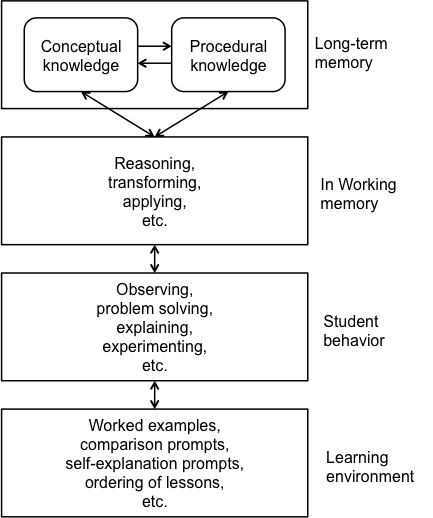 Type of TaskSample TaskAdditional CitationsImplicit Measuresa. Evaluate unfamiliar proceduresDecide whether ok for puppet to skip some items when counting (Gelman & Meck, 1983)(Kamawar et al., 2010; LeFevre et al., 2006; Muldoon, Lewis, & Berridge, 2007; Rittle-Johnson & Alibali, 1999; Schneider et al., 2009; Schneider & Stern, 2010a; Siegler & Crowley, 1994)b. Evaluate examples of concepta. Decide whether the number sentence 3 = 3 makes sense (Rittle-Johnson & Alibali, 1999); b. 45 + 39 = 84, Does puppet need to count to figure out 39 + 45? (Canobi et al., 1998)(Canobi, 2005; Canobi & Bethune, 2008; Canobi, Reeve, & Pattison, 2003; Patel & Canobi, 2010; Rittle-Johnson et al., 2001; Rittle-Johnson et al., 2009; Schneider et al., 2011)c. Evaluate quality of answers given by others Evaluate how much someone knows based on the quality of their errors, which are or are not consistent with principles of arithmetic (Prather & Alibali, 2008)(Dixon, Deets, & Bangert, 2001; Mabbott & Bisanz, 2003; Star & Rittle-Johnson, 2009) d. Translate quantities between representational systemsa. Represent symbolic numbers with pictures (Hecht, 1998) b. Place symbolic numbers on number lines (Siegler & Booth, 2004; Siegler, Thompson, & Schneider, 2011)(Byrnes & Wasik, 1991; Carpenter, Franke, Jacobs, Fennema, & Empson, 1998; Cobb et al., 1991; Hecht & Vagi, 2010; Hiebert & Wearne, 1996; Mabbott & Bisanz, 2003; Moss & Case, 1999; Prather & Alibali, 2008; Reimer & Moyer, 2005; Rittle-Johnson & Koedinger, 2009; Schneider et al., 2009; Schneider & Stern, 2010a)e. Compare quantitiesIndicate which symbolic integer or fraction is larger (or smaller) (Hecht, 1998; Laski & Siegler, 2007)(Durkin & Rittle-Johnson, in press; Hallett et al., 2010; Hecht & Vagi, 2010; Laski & Siegler, 2007; Moss & Case, 1999; Murray & Mayer, 1988; Rittle-Johnson et al., 2001; Schneider et al., 2009; Schneider & Stern, 2010b)f. Invent principle-based shortcut proceduresOn inversion problems such as 12 + 7 – 7, quickly stating the first number without computing (Rasmussen, Ho, & Bisanz, 2003)(Canobi, 2009)g. Encode key featuresSuccess reconstructing examples from memory (e.g., a chess board or equations), with the assumption that greater conceptual knowledge helps people notice key features and chunk information, allowing for more accurate recall (Larkin, McDermott, Simon, & Simon, 1980)(Matthews & Rittle-Johnson, 2009; McNeil & Alibali, 2004; Rittle-Johnson et al., 2001)h. Sort examples into categoriesSort 12 statistics problems based on how they best go together (Lavigne, 2005)Mainly used in other domains, such as physicsExplicit measuresa. Explain judgmentsOn evaluation task, provide correct explanation of choice (e.g., “29 + 35 has the same numbers as 35 + 29, so it equals 64, too.” (Canobi, 2009)(Canobi, 2004, 2005; Canobi & Bethune, 2008; Canobi et al., 1998, 2003; Peled & Segalis, 2005; Rittle-Johnson & Star, 2009; Rittle-Johnson et al., 2009; Schneider et al., 2011; Schneider & Stern, 2010a)a. Generate or select definitions of conceptsDefine the equal sign (Knuth, Stephens, McNeil, & Alibali, 2006; Rittle-Johnson & Alibali, 1999)(Star & Rittle-Johnson, 2009; Vamvakoussi & Vosniadou, 2004)(Izsák, 2005)b. Explain why procedures workExplain why ok to borrow when subtract (Fuson & Kwon, 1992)(Berthold & Renkl, 2009; Jacobs, Franke, Carpenter, Levi, & Battey, 2007; Reimer & Moyer, 2005; Stock, Desoete, & Roeyers, 2007)c. Draw concept mapsConstruct a map that identifies main concepts in introductory statistics, showing how the concepts are relatedto one another (Lavigne, 2005)(Williams, 1998)